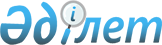 Об ограничении хозяйственной деятельности на территории государственных природных заказниковПостановление акимата Алматинской области от 5 января 2009 года N 1. Зарегистрировано Департаментом юстиции Алматинской области 13 февраля 2009 года N 2027      Примечание РЦПИ:

      В тексте сохранена авторская орфография и пунктуация.       

В соответствии со статьями 65, 122 Земельного Кодекса Республики Казахстан, статьями 68, 69 Закона Республики Казахстан "Об особо охраняемых природных территориях", статьи 27 Закона Республики Казахстан "О местном государственном управлении в Республике Казахстан" и в целях сохранения, восстановления и дальнейшего развития уникальных природных комплексов Алматинской области, акимат области ПОСТАНОВЛЯЕТ:

       

1. Ввести на территории Алматинского, Каройского, Прибалхашского государственных природных (комплексных) заказников ограничения хозяйственной деятельности для собственников земельных участков и землепользователей и не допускать любую деятельность, если она угрожает сохранению объектов государственного природно-заповедного фонда, в том числе:

      интродукцию чужеродных видов растений и животных.

       

2. Установить на территории Тохтинского, Лепсинского, Верхнекоксуского, Коканского государственных природных (зоологических) заказников ограничения хозяйственной деятельности собственников земельных участков и землепользователей и не допускать любую деятельность, если она угрожает сохранению объектов государственного природно-заповедного фонда или ухудшает их воспроизводство, в том числе:

      охота;

      рыболовство;

      добыча любыми способами и средствами диких животных;

      интродукция чужеродных видов растений и животных;

      разрушение гнезд, нор, логовищ и других местообитаний, сбор яиц, равно как и другие действия, вызвавшие или которые могут вызвать гибель животных.

       

3. Акимам Карасайского, Талгарского, Енбекшиказахского, Райымбекского, Балхашского, Алакольского, Саркандского, Кербулакского, Панфиловского районов, государственному учреждению "Управление природных ресурсов и регулирования природопользования Алматинской области" на территории Алматинского, Каройского, Прибалхашского, Тохтинского, Лепсинского, Верхнекоксуского, Коканского государственных природных заказников принять необходимые меры:

      по установлению обременений на земельные участки собственников и землепользователей;

      по ознакомлению с введением ограничений хозяйственной деятельности собственников земельных участков, землепользователей.

       

4. Контроль за исполнением настоящего постановления возложить на заместителя акима области Досымбекова Т.Д.

       

5. Настоящее постановление вводится в действие по истечении десяти календарных дней со дня его первого официального опубликования.      Аким

      Алматинской области                        С. Умбетов
					© 2012. РГП на ПХВ «Институт законодательства и правовой информации Республики Казахстан» Министерства юстиции Республики Казахстан
				